Als u graag wilt barbecueën dan verloopt de bestelling verplicht via ons. Bij elk pakket krijgt u een basisgarnituur en kwaliteitsvlees van een echte keurslager! In dit bestand kunt u de pakketten vinden. Het minimale aantal personen voor een bestelling is twintig. U kunt bijvoorbeeld ook meerdere pakketten combineren totdat het totale aantal personen in ieder geval twintig is. De bestelling moet uiterlijk 4 dagen voor aankomst doorgegeven worden.Servies en barbecue(s) zitten bij elk pakket erbij in, en dit mag allemaal ongewassen terug!De pakketten bevatten allen de volgende basis garnituurHuzaren-, 
pasta- en kartoffelsalade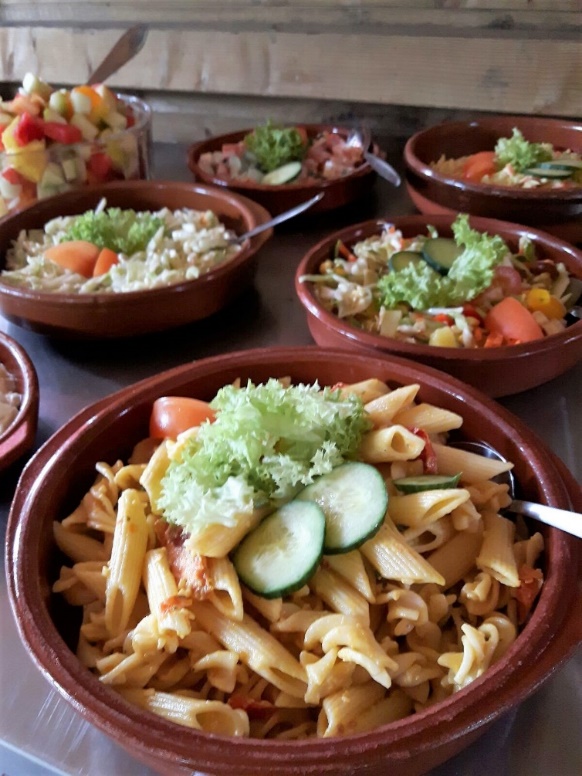 Saté-, cocktail-, zigeuner-
en knoflooksaus Wit-, tarwe- en uienstokbrood 
met kruidenboterDiverse verse rauwkostsaladesBBQ Basis 			(3 st. vlees p.p.)HamburgerGemarineerd karbonade of shaslick (50/50 verdeling is ook mogelijk)Drum stick of barbecue worst (50/50 verdeling is ook mogelijk)Standaard garnituren staan boveninPrijs: €15,00 pp
BBQ compleet 		(4 st. vlees p.p.)HouthakkersteaksGekruide speklapjes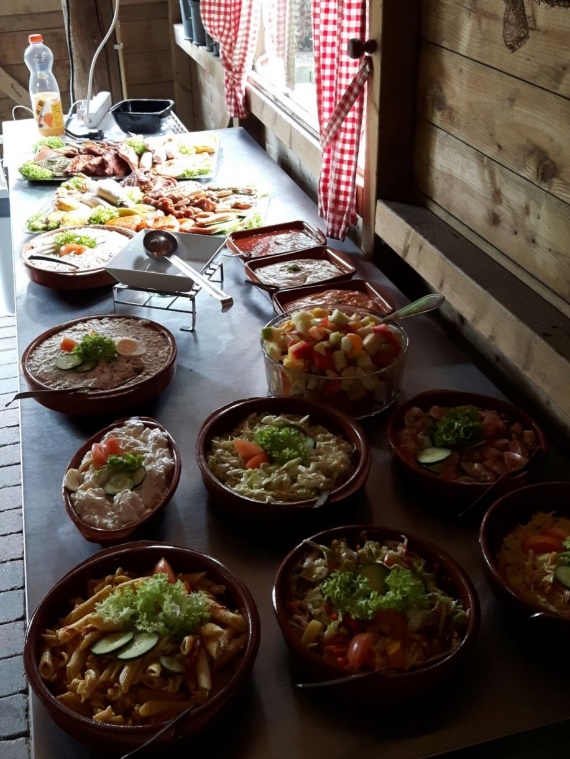 Gegaarde kipfiletsSpareribs Gekruide varkensfiletsBBQ-worstjesSatéstokjesHamburgerStandaard garnituren staan bovenin, in dit pakket zit ook vers fruit.Prijs: €20,85 ppBBQ Buurt 			(4 st. vlees p.p.)BBQ-worstjesSatéstokjesHamburgersGemarineerde kipfiletsDrumsticks Gemarineerde schouderkarbonadesSouvlakispiezenGekruide speklapjesStandaard garnituren staan boveninPrijs: €18,75 ppBBQ compleet culinair		(4 st. vlees p.p.)Zalmmoot in folie
Gemarineerde garnaalspies
Italiaanse spies
Schnitzel spies
Kiphouthakkerssteak
Haas op stok
Gekruide biefstuk
Lamskotelet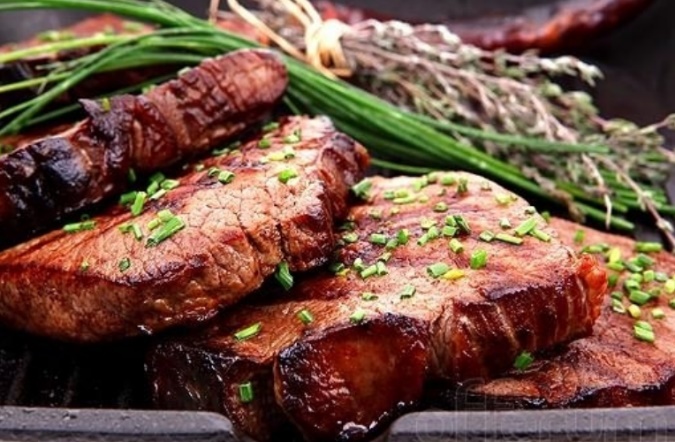 Standaard garnituren staan bovenin, in dit pakket zit ook vers fruitPrijs: €23,25 ppBBQ- Party Budget 		(4 st. vlees p.p.)SatéstokjesGemarineerd schouderkarbonade of hawaiispies (50/50 verdeling is ook mogelijk)Drum stick of hamburger (50/50 verdeling is ook mogelijk)Standaard garnituren staan boveninPrijs: €16,85 pp
BBQ Vegetarisch 	(4 st. vegavlees p.p.)Groentespies
Groente schuitje met kaas
Rode bieten burger
RauwkostsaladesStandaard garnituren staan boveninPrijs: €18,95 pp
BBQ Glutenvrij		(4 st. vlees p.p.)SpeklapjeGemarineerde schouderkarbonade
Kipfilet
SatéstokjesVoor het glutenvrije pakket zijn er andere garnituren:Huzarensalade (glutenvrij)Stokbrood (glutenvrij)RoomboterCocktail- en zigeunersausDiverse soorten rauwkostsalades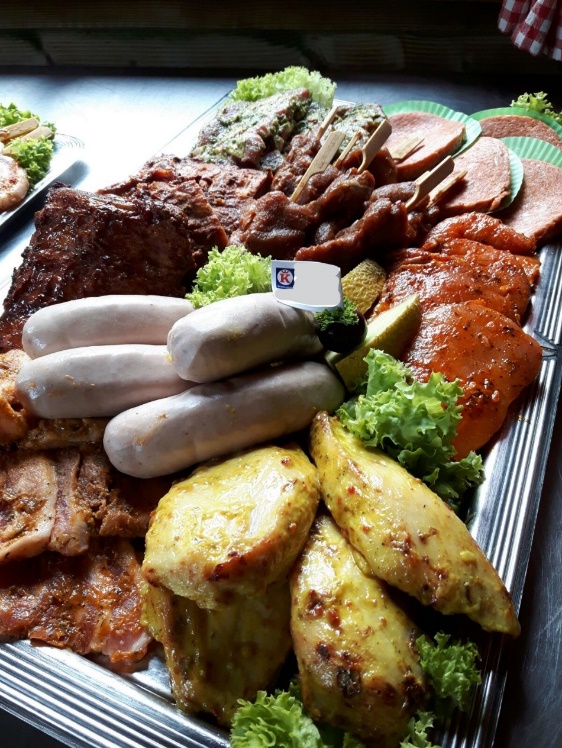 Prijs: €20,85 pp
